1.1. Описание услуги1.1. Описание услуги1.1. Описание услуги1.1. Описание услуги1.1. Описание услуги1.1. Описание услуги1.1. Описание услугиВ рамках ИТ-услуги осуществляется комплекс работ, позволяющий обеспечить в объеме реализованных бизнес-процессов стабильное функционирование информационных систем «1C:Консолидация» и «1С: Подготовка сводной налоговой декларации консолидированной группы налогоплательщиков» (1С: СНД КГН) в установленный период доступности, а также своевременную поддержку пользователей данных систем.В рамках ИТ-услуги осуществляется комплекс работ, позволяющий обеспечить в объеме реализованных бизнес-процессов стабильное функционирование информационных систем «1C:Консолидация» и «1С: Подготовка сводной налоговой декларации консолидированной группы налогоплательщиков» (1С: СНД КГН) в установленный период доступности, а также своевременную поддержку пользователей данных систем.В рамках ИТ-услуги осуществляется комплекс работ, позволяющий обеспечить в объеме реализованных бизнес-процессов стабильное функционирование информационных систем «1C:Консолидация» и «1С: Подготовка сводной налоговой декларации консолидированной группы налогоплательщиков» (1С: СНД КГН) в установленный период доступности, а также своевременную поддержку пользователей данных систем.В рамках ИТ-услуги осуществляется комплекс работ, позволяющий обеспечить в объеме реализованных бизнес-процессов стабильное функционирование информационных систем «1C:Консолидация» и «1С: Подготовка сводной налоговой декларации консолидированной группы налогоплательщиков» (1С: СНД КГН) в установленный период доступности, а также своевременную поддержку пользователей данных систем.В рамках ИТ-услуги осуществляется комплекс работ, позволяющий обеспечить в объеме реализованных бизнес-процессов стабильное функционирование информационных систем «1C:Консолидация» и «1С: Подготовка сводной налоговой декларации консолидированной группы налогоплательщиков» (1С: СНД КГН) в установленный период доступности, а также своевременную поддержку пользователей данных систем.В рамках ИТ-услуги осуществляется комплекс работ, позволяющий обеспечить в объеме реализованных бизнес-процессов стабильное функционирование информационных систем «1C:Консолидация» и «1С: Подготовка сводной налоговой декларации консолидированной группы налогоплательщиков» (1С: СНД КГН) в установленный период доступности, а также своевременную поддержку пользователей данных систем.В рамках ИТ-услуги осуществляется комплекс работ, позволяющий обеспечить в объеме реализованных бизнес-процессов стабильное функционирование информационных систем «1C:Консолидация» и «1С: Подготовка сводной налоговой декларации консолидированной группы налогоплательщиков» (1С: СНД КГН) в установленный период доступности, а также своевременную поддержку пользователей данных систем.1.2. Способ подключения к ИТ-системе (если необходимо и в зависимости от технической возможности организации)1.2. Способ подключения к ИТ-системе (если необходимо и в зависимости от технической возможности организации)1.2. Способ подключения к ИТ-системе (если необходимо и в зависимости от технической возможности организации)1.2. Способ подключения к ИТ-системе (если необходимо и в зависимости от технической возможности организации)1.2. Способ подключения к ИТ-системе (если необходимо и в зависимости от технической возможности организации)1.2. Способ подключения к ИТ-системе (если необходимо и в зависимости от технической возможности организации)1.2. Способ подключения к ИТ-системе (если необходимо и в зависимости от технической возможности организации)Ярлык на Портале терминальных приложенийЯрлык на Портале терминальных приложенийЯрлык на Портале терминальных приложенийЯрлык на Портале терминальных приложенийЯрлык на Портале терминальных приложенийЯрлык на Портале терминальных приложенийЯрлык на Портале терминальных приложений1.3. Группа корпоративных бизнес-процессов / сценариев, поддерживаемых в рамках услуги   1.3. Группа корпоративных бизнес-процессов / сценариев, поддерживаемых в рамках услуги   1.3. Группа корпоративных бизнес-процессов / сценариев, поддерживаемых в рамках услуги   1.3. Группа корпоративных бизнес-процессов / сценариев, поддерживаемых в рамках услуги   1.3. Группа корпоративных бизнес-процессов / сценариев, поддерживаемых в рамках услуги   1.3. Группа корпоративных бизнес-процессов / сценариев, поддерживаемых в рамках услуги   1.3. Группа корпоративных бизнес-процессов / сценариев, поддерживаемых в рамках услуги    - Подготовка консолидированной информации по РСБУ; - Подготовка консолидированной отчетности по МСФО; - План-факт анализ бюджетов; - Расчет КПЭ; - Портал для сверки и урегулирования внутригрупповых операций; - Подготовка сводной декларации по налогу на прибыль для КГН. - Подготовка консолидированной информации по РСБУ; - Подготовка консолидированной отчетности по МСФО; - План-факт анализ бюджетов; - Расчет КПЭ; - Портал для сверки и урегулирования внутригрупповых операций; - Подготовка сводной декларации по налогу на прибыль для КГН. - Подготовка консолидированной информации по РСБУ; - Подготовка консолидированной отчетности по МСФО; - План-факт анализ бюджетов; - Расчет КПЭ; - Портал для сверки и урегулирования внутригрупповых операций; - Подготовка сводной декларации по налогу на прибыль для КГН. - Подготовка консолидированной информации по РСБУ; - Подготовка консолидированной отчетности по МСФО; - План-факт анализ бюджетов; - Расчет КПЭ; - Портал для сверки и урегулирования внутригрупповых операций; - Подготовка сводной декларации по налогу на прибыль для КГН. - Подготовка консолидированной информации по РСБУ; - Подготовка консолидированной отчетности по МСФО; - План-факт анализ бюджетов; - Расчет КПЭ; - Портал для сверки и урегулирования внутригрупповых операций; - Подготовка сводной декларации по налогу на прибыль для КГН. - Подготовка консолидированной информации по РСБУ; - Подготовка консолидированной отчетности по МСФО; - План-факт анализ бюджетов; - Расчет КПЭ; - Портал для сверки и урегулирования внутригрупповых операций; - Подготовка сводной декларации по налогу на прибыль для КГН. - Подготовка консолидированной информации по РСБУ; - Подготовка консолидированной отчетности по МСФО; - План-факт анализ бюджетов; - Расчет КПЭ; - Портал для сверки и урегулирования внутригрупповых операций; - Подготовка сводной декларации по налогу на прибыль для КГН.1.4. Интеграция с корпоративными ИТ-системами1.4. Интеграция с корпоративными ИТ-системами1.4. Интеграция с корпоративными ИТ-системами1.4. Интеграция с корпоративными ИТ-системами1.4. Интеграция с корпоративными ИТ-системами1.4. Интеграция с корпоративными ИТ-системами1.4. Интеграция с корпоративными ИТ-системамиИТ-системаГруппа процессовГруппа процессовГруппа процессовГруппа процессовГруппа процессов КХД- Получение данных учетных ERP-систем (ОСВ3, ОСВ3Т); - Передача данных в рамках обратного потока (ОСВ3, ОСВ3Т (по нерезидентам), ОСВ6, ОСВ6Т, ОСВ7, TrialBalance1-5.- Получение данных учетных ERP-систем (ОСВ3, ОСВ3Т); - Передача данных в рамках обратного потока (ОСВ3, ОСВ3Т (по нерезидентам), ОСВ6, ОСВ6Т, ОСВ7, TrialBalance1-5.- Получение данных учетных ERP-систем (ОСВ3, ОСВ3Т); - Передача данных в рамках обратного потока (ОСВ3, ОСВ3Т (по нерезидентам), ОСВ6, ОСВ6Т, ОСВ7, TrialBalance1-5.- Получение данных учетных ERP-систем (ОСВ3, ОСВ3Т); - Передача данных в рамках обратного потока (ОСВ3, ОСВ3Т (по нерезидентам), ОСВ6, ОСВ6Т, ОСВ7, TrialBalance1-5.- Получение данных учетных ERP-систем (ОСВ3, ОСВ3Т); - Передача данных в рамках обратного потока (ОСВ3, ОСВ3Т (по нерезидентам), ОСВ6, ОСВ6Т, ОСВ7, TrialBalance1-5. ЕОС НСИ - Получение данных по контрагентам в разрезе наименования, GID, ИНН, КПП. - Получение данных по контрагентам в разрезе наименования, GID, ИНН, КПП. - Получение данных по контрагентам в разрезе наименования, GID, ИНН, КПП. - Получение данных по контрагентам в разрезе наименования, GID, ИНН, КПП. - Получение данных по контрагентам в разрезе наименования, GID, ИНН, КПП. ИТ-система поддержки деятельности ДВКиА- Передача показателей деятельности (выручка, себестоимость, управленческие расходы, прибыль).- Передача показателей деятельности (выручка, себестоимость, управленческие расходы, прибыль).- Передача показателей деятельности (выручка, себестоимость, управленческие расходы, прибыль).- Передача показателей деятельности (выручка, себестоимость, управленческие расходы, прибыль).- Передача показателей деятельности (выручка, себестоимость, управленческие расходы, прибыль).1.5. Интеграция с внешними ИТ-системами1.5. Интеграция с внешними ИТ-системами1.5. Интеграция с внешними ИТ-системами1.5. Интеграция с внешними ИТ-системами1.5. Интеграция с внешними ИТ-системами1.5. Интеграция с внешними ИТ-системами1.5. Интеграция с внешними ИТ-системамиИТ-системаГруппа процессовГруппа процессовГруппа процессовГруппа процессовГруппа процессов Для данной услуги не применяется. Для данной услуги не применяется. Для данной услуги не применяется. Для данной услуги не применяется. Для данной услуги не применяется.1.6. Состав услуги1.6. Состав услуги1.6. Состав услуги1.6. Состав услуги1.6. Состав услуги1.6. Состав услуги1.6. Состав услугиЦентр поддержки пользователей - Прием, обработка, регистрация и маршрутизация поступающих обращений от пользователей; - Консультации в части подключения и авторизации в системе; - Первичное согласование листов исполнения - Прием, обработка, регистрация и маршрутизация поступающих обращений от пользователей; - Консультации в части подключения и авторизации в системе; - Первичное согласование листов исполнения - Прием, обработка, регистрация и маршрутизация поступающих обращений от пользователей; - Консультации в части подключения и авторизации в системе; - Первичное согласование листов исполнения - Прием, обработка, регистрация и маршрутизация поступающих обращений от пользователей; - Консультации в части подключения и авторизации в системе; - Первичное согласование листов исполнения - Прием, обработка, регистрация и маршрутизация поступающих обращений от пользователей; - Консультации в части подключения и авторизации в системе; - Первичное согласование листов исполненияФункциональная поддержка- Диагностика и устранение возникающих инцидентов и проблем в рамках поступающих обращений; - Консультирование пользователей по работе в ИТ-системе в объеме реализованных бизнес-процессов; - Доработка и расширения функциональности ИТ-системы в рамках поступающих обращений, в случае если данные работы не влекут за собой  изменение логики реализованного бизнес-процесса; - Ведение матрицы ролей и полномочий, консультации пользователей по ролям; - Подготовка и тестирование обновлений ИТ-системы; - Подготовка учебных материалов и статей знаний по часто задаваемым вопросам и публикация их для общего доступа.- Диагностика и устранение возникающих инцидентов и проблем в рамках поступающих обращений; - Консультирование пользователей по работе в ИТ-системе в объеме реализованных бизнес-процессов; - Доработка и расширения функциональности ИТ-системы в рамках поступающих обращений, в случае если данные работы не влекут за собой  изменение логики реализованного бизнес-процесса; - Ведение матрицы ролей и полномочий, консультации пользователей по ролям; - Подготовка и тестирование обновлений ИТ-системы; - Подготовка учебных материалов и статей знаний по часто задаваемым вопросам и публикация их для общего доступа.- Диагностика и устранение возникающих инцидентов и проблем в рамках поступающих обращений; - Консультирование пользователей по работе в ИТ-системе в объеме реализованных бизнес-процессов; - Доработка и расширения функциональности ИТ-системы в рамках поступающих обращений, в случае если данные работы не влекут за собой  изменение логики реализованного бизнес-процесса; - Ведение матрицы ролей и полномочий, консультации пользователей по ролям; - Подготовка и тестирование обновлений ИТ-системы; - Подготовка учебных материалов и статей знаний по часто задаваемым вопросам и публикация их для общего доступа.- Диагностика и устранение возникающих инцидентов и проблем в рамках поступающих обращений; - Консультирование пользователей по работе в ИТ-системе в объеме реализованных бизнес-процессов; - Доработка и расширения функциональности ИТ-системы в рамках поступающих обращений, в случае если данные работы не влекут за собой  изменение логики реализованного бизнес-процесса; - Ведение матрицы ролей и полномочий, консультации пользователей по ролям; - Подготовка и тестирование обновлений ИТ-системы; - Подготовка учебных материалов и статей знаний по часто задаваемым вопросам и публикация их для общего доступа.- Диагностика и устранение возникающих инцидентов и проблем в рамках поступающих обращений; - Консультирование пользователей по работе в ИТ-системе в объеме реализованных бизнес-процессов; - Доработка и расширения функциональности ИТ-системы в рамках поступающих обращений, в случае если данные работы не влекут за собой  изменение логики реализованного бизнес-процесса; - Ведение матрицы ролей и полномочий, консультации пользователей по ролям; - Подготовка и тестирование обновлений ИТ-системы; - Подготовка учебных материалов и статей знаний по часто задаваемым вопросам и публикация их для общего доступа.Поддержка интеграционных процессов- Мониторинг интеграционных сценариев в рамках поддерживаемых бизнес-процессов; - Диагностика и устранение возникающих инцидентов и проблем в части передачи данных через интеграционную шину в рамках поступающих обращений.- Мониторинг интеграционных сценариев в рамках поддерживаемых бизнес-процессов; - Диагностика и устранение возникающих инцидентов и проблем в части передачи данных через интеграционную шину в рамках поступающих обращений.- Мониторинг интеграционных сценариев в рамках поддерживаемых бизнес-процессов; - Диагностика и устранение возникающих инцидентов и проблем в части передачи данных через интеграционную шину в рамках поступающих обращений.- Мониторинг интеграционных сценариев в рамках поддерживаемых бизнес-процессов; - Диагностика и устранение возникающих инцидентов и проблем в части передачи данных через интеграционную шину в рамках поступающих обращений.- Мониторинг интеграционных сценариев в рамках поддерживаемых бизнес-процессов; - Диагностика и устранение возникающих инцидентов и проблем в части передачи данных через интеграционную шину в рамках поступающих обращений.ИТ-инфраструктура- Ведение полномочий в ИТ-системе в рамках разработанной концепции ролей и полномочий – предоставление, продление, прекращение прав доступа пользователей; - Обновление программного обеспечения ИТ-системы в объеме реализованных функциональных направлений и бизнес-функций; - Установка и обновление серверного программного обеспечения, требуемого для бесперебойного функционирования ИТ-системы в соответствии со спецификацией; - Обеспечение резервного копирования и восстановления, в случае необходимости, баз данных. - Предоставление прав доступа, присвоение соответствующих ролей в системе ведения учетных записей пользователей- Ведение полномочий в ИТ-системе в рамках разработанной концепции ролей и полномочий – предоставление, продление, прекращение прав доступа пользователей; - Обновление программного обеспечения ИТ-системы в объеме реализованных функциональных направлений и бизнес-функций; - Установка и обновление серверного программного обеспечения, требуемого для бесперебойного функционирования ИТ-системы в соответствии со спецификацией; - Обеспечение резервного копирования и восстановления, в случае необходимости, баз данных. - Предоставление прав доступа, присвоение соответствующих ролей в системе ведения учетных записей пользователей- Ведение полномочий в ИТ-системе в рамках разработанной концепции ролей и полномочий – предоставление, продление, прекращение прав доступа пользователей; - Обновление программного обеспечения ИТ-системы в объеме реализованных функциональных направлений и бизнес-функций; - Установка и обновление серверного программного обеспечения, требуемого для бесперебойного функционирования ИТ-системы в соответствии со спецификацией; - Обеспечение резервного копирования и восстановления, в случае необходимости, баз данных. - Предоставление прав доступа, присвоение соответствующих ролей в системе ведения учетных записей пользователей- Ведение полномочий в ИТ-системе в рамках разработанной концепции ролей и полномочий – предоставление, продление, прекращение прав доступа пользователей; - Обновление программного обеспечения ИТ-системы в объеме реализованных функциональных направлений и бизнес-функций; - Установка и обновление серверного программного обеспечения, требуемого для бесперебойного функционирования ИТ-системы в соответствии со спецификацией; - Обеспечение резервного копирования и восстановления, в случае необходимости, баз данных. - Предоставление прав доступа, присвоение соответствующих ролей в системе ведения учетных записей пользователей- Ведение полномочий в ИТ-системе в рамках разработанной концепции ролей и полномочий – предоставление, продление, прекращение прав доступа пользователей; - Обновление программного обеспечения ИТ-системы в объеме реализованных функциональных направлений и бизнес-функций; - Установка и обновление серверного программного обеспечения, требуемого для бесперебойного функционирования ИТ-системы в соответствии со спецификацией; - Обеспечение резервного копирования и восстановления, в случае необходимости, баз данных. - Предоставление прав доступа, присвоение соответствующих ролей в системе ведения учетных записей пользователейМодификация ИТ-системыРазвитие и модификация ИТ-системы в части реализации нового функционала в рамках настоящей услуги не осуществляетсяРазвитие и модификация ИТ-системы в части реализации нового функционала в рамках настоящей услуги не осуществляетсяРазвитие и модификация ИТ-системы в части реализации нового функционала в рамках настоящей услуги не осуществляетсяРазвитие и модификация ИТ-системы в части реализации нового функционала в рамках настоящей услуги не осуществляетсяРазвитие и модификация ИТ-системы в части реализации нового функционала в рамках настоящей услуги не осуществляется1.7. Наименование и место хранения пользовательской документации:1.7. Наименование и место хранения пользовательской документации:1.7. Наименование и место хранения пользовательской документации:1.7. Наименование и место хранения пользовательской документации:1.7. Наименование и место хранения пользовательской документации:1.7. Наименование и место хранения пользовательской документации:1.7. Наименование и место хранения пользовательской документации:ИТ-системаПуть:1C Консолидация → «Инструкции» → «Пользовательские инструкции по системе 1С Консолидация»Путь:1C Консолидация → «Инструкции» → «Пользовательские инструкции по системе 1С Консолидация»Путь:1C Консолидация → «Инструкции» → «Пользовательские инструкции по системе 1С Консолидация»Путь:1C Консолидация → «Инструкции» → «Пользовательские инструкции по системе 1С Консолидация»Путь:1C Консолидация → «Инструкции» → «Пользовательские инструкции по системе 1С Консолидация»1.8. Ограничения по оказанию услуги1.8. Ограничения по оказанию услуги1.8. Ограничения по оказанию услуги1.8. Ограничения по оказанию услуги1.8. Ограничения по оказанию услуги1.8. Ограничения по оказанию услуги1.8. Ограничения по оказанию услуги1.8.1. В п.1.3. представлен полный перечень групп бизнес-процессов / сценариев, реализованных в информационной системе.
Для каждого отдельно взятого Заказчика осуществляется поддержка того перечня бизнес-процессов/сценариев, который был внедрен и введен в постоянную (промышленную) эксплуатацию приказом по организации Заказчика.
1.8.2. Для автоматизированных/информационных систем в защищённом исполнении действуют ограничения, предусмотренные для объектов информатизации, аттестованных по требованиям безопасности информации.1.8.1. В п.1.3. представлен полный перечень групп бизнес-процессов / сценариев, реализованных в информационной системе.
Для каждого отдельно взятого Заказчика осуществляется поддержка того перечня бизнес-процессов/сценариев, который был внедрен и введен в постоянную (промышленную) эксплуатацию приказом по организации Заказчика.
1.8.2. Для автоматизированных/информационных систем в защищённом исполнении действуют ограничения, предусмотренные для объектов информатизации, аттестованных по требованиям безопасности информации.1.8.1. В п.1.3. представлен полный перечень групп бизнес-процессов / сценариев, реализованных в информационной системе.
Для каждого отдельно взятого Заказчика осуществляется поддержка того перечня бизнес-процессов/сценариев, который был внедрен и введен в постоянную (промышленную) эксплуатацию приказом по организации Заказчика.
1.8.2. Для автоматизированных/информационных систем в защищённом исполнении действуют ограничения, предусмотренные для объектов информатизации, аттестованных по требованиям безопасности информации.1.8.1. В п.1.3. представлен полный перечень групп бизнес-процессов / сценариев, реализованных в информационной системе.
Для каждого отдельно взятого Заказчика осуществляется поддержка того перечня бизнес-процессов/сценариев, который был внедрен и введен в постоянную (промышленную) эксплуатацию приказом по организации Заказчика.
1.8.2. Для автоматизированных/информационных систем в защищённом исполнении действуют ограничения, предусмотренные для объектов информатизации, аттестованных по требованиям безопасности информации.1.8.1. В п.1.3. представлен полный перечень групп бизнес-процессов / сценариев, реализованных в информационной системе.
Для каждого отдельно взятого Заказчика осуществляется поддержка того перечня бизнес-процессов/сценариев, который был внедрен и введен в постоянную (промышленную) эксплуатацию приказом по организации Заказчика.
1.8.2. Для автоматизированных/информационных систем в защищённом исполнении действуют ограничения, предусмотренные для объектов информатизации, аттестованных по требованиям безопасности информации.1.8.1. В п.1.3. представлен полный перечень групп бизнес-процессов / сценариев, реализованных в информационной системе.
Для каждого отдельно взятого Заказчика осуществляется поддержка того перечня бизнес-процессов/сценариев, который был внедрен и введен в постоянную (промышленную) эксплуатацию приказом по организации Заказчика.
1.8.2. Для автоматизированных/информационных систем в защищённом исполнении действуют ограничения, предусмотренные для объектов информатизации, аттестованных по требованиям безопасности информации.1.8.1. В п.1.3. представлен полный перечень групп бизнес-процессов / сценариев, реализованных в информационной системе.
Для каждого отдельно взятого Заказчика осуществляется поддержка того перечня бизнес-процессов/сценариев, который был внедрен и введен в постоянную (промышленную) эксплуатацию приказом по организации Заказчика.
1.8.2. Для автоматизированных/информационных систем в защищённом исполнении действуют ограничения, предусмотренные для объектов информатизации, аттестованных по требованиям безопасности информации.1.9. Норматив на поддержку1.9. Норматив на поддержку1.9. Норматив на поддержку1.9. Норматив на поддержку1.9. Норматив на поддержку1.9. Норматив на поддержку1.9. Норматив на поддержкуПодразделениеПредельное значение трудозатрат на поддержку 1 единицы объемного показателя по услуге (чел.мес.)Предельное значение трудозатрат на поддержку 1 единицы объемного показателя по услуге (чел.мес.)Предельное значение трудозатрат на поддержку 1 единицы объемного показателя по услуге (чел.мес.)Предельное значение трудозатрат на поддержку 1 единицы объемного показателя по услуге (чел.мес.)Предельное значение трудозатрат на поддержку 1 единицы объемного показателя по услуге (чел.мес.)Функциональная поддержка4,49445784,49445784,49445784,49445784,4944578Поддержка интеграционных процессовИТ-инфраструктура 1,1 1,1 1,1 1,1 1,11.10. Дополнительные параметры оказания услуги1.10. Дополнительные параметры оказания услуги1.10. Дополнительные параметры оказания услуги1.10. Дополнительные параметры оказания услуги1.10. Дополнительные параметры оказания услуги1.10. Дополнительные параметры оказания услуги1.10. Дополнительные параметры оказания услуги1.10.1. Допустимый простой ИТ-ресурса в течении года, часов12121212121.10.2. Срок хранения данных резервного копирования (в календарных днях)28282828281.10.3. Целевая точка восстановления ИТ-ресурса (RPO) (в рабочих часах)24242424241.10.4. Целевое время восстановления ИТ-ресурса (RTO) (в рабочих часах)888881.10.5. Обеспечение катастрофоустойчивости ИТ-ресурсаРезервирование на уровне серверов и на уровне ЦОДРезервирование на уровне серверов и на уровне ЦОДРезервирование на уровне серверов и на уровне ЦОДРезервирование на уровне серверов и на уровне ЦОДРезервирование на уровне серверов и на уровне ЦОД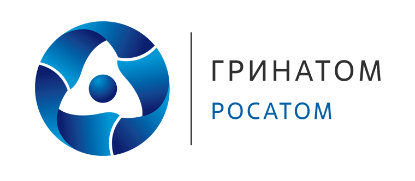 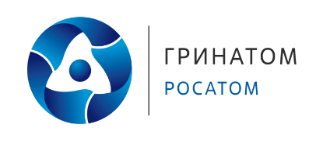 